MERCY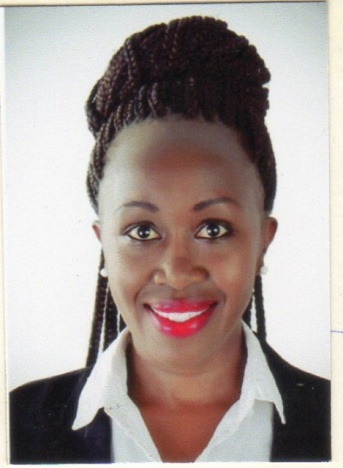 MERCY.374370@2freemail.com                                                               OBJECTIVESSeeking employment in an organization to fully utilize my skills, ability, acquired knowledge and a pathway to build a career to add growth and work with a winning team to achieve set goals and organizational success.HIGHLIGHTSExtensive customer service experienceExcellent interpersonal communication skillsThe motivation to learn new knowledge, language and skillsFlexible working ScheduleCommitment to deliver high and exceptional customer service alwaysA dedicated team player WORK EXPERIENCE Hamac Trading    (Havaianas Store  Deira City Center)	Sales Assistant          March 2017-PresentAssisting the customers by providing excellent customer service and the right productsBuilding strong relationships with clients Demonstrating product knowledgeKeep clientele informed by notifying them of preferred customer sales and future merchandise of potential interest.Contribute to team effort by accomplishing related results as needed.AMZ GROUP        (Vilebriquin  Store  Mall Emirates)Sales assistant            Dec 2011– Jan 2016Aware of store targets and actively works to meet or exceed these by using all the resources available inside and outside of the storeA role model for stockroom operations and completing deliveries quickly and accurately while adhering to stock protection proceduresAccurately records and manages all inter-store and warehouse inventory movement and does this in a timely mannerIdentifies improvement opportunities and communicates suggestions to store management to drive commercial successGuides and trains selected members of the store team on basic stockroom processes and behaviorsCollaborates productively and respectfully with team members to meet or exceed store goalsMakes himself/herself available to support other team members when neededAl Boom Marine Group.(Tommy Bahamas, MOE)Sales assistant         March 2008 – July 2011Performs all sales executive duties: Greet and Approach customersWork with a professional sales team to achieve sales targetAssist customers to purchase right and desired itemRe-organize display items on shop floorEDUCATIONRegional center for foreign languages and tourism	(sales and marketing)Qualification:					DiplomaTrikha Girl High school				Qualification:					High School Certificate